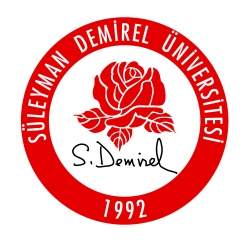 NOT  1: Bu form, bilgisayar ortamında doldurulmalı ve bilgisayar ortamı dışında herhangi bir işlem yapılmamalıdır.NOT 2: Bu form, sınav tarihinde çıktısı imzalanarak sınav evraklarıyla birlikte ilgili Anabilim Dalı’na teslim edilmelidir. Anabilim Dalı Başkanlığı, bu formu üst yazı ile Enstitü’ye göndermelidir.NOT 3:  BU FORM BİLGİSAYAR ORTAMINDA DÜZENLENECEKTİR.I - ÖĞRENCİ BİLGİLERİI - ÖĞRENCİ BİLGİLERİI - ÖĞRENCİ BİLGİLERİI - ÖĞRENCİ BİLGİLERİI - ÖĞRENCİ BİLGİLERİI - ÖĞRENCİ BİLGİLERİAd SOYADAd SOYADAnabilim DalıAnabilim DalıLisansüstü SeviyesiLisansüstü Seviyesi    YÜKSEK LİSANS                    DOKTORA             YÜKSEK LİSANS                    DOKTORA             YÜKSEK LİSANS                    DOKTORA             YÜKSEK LİSANS                    DOKTORA         DanışmanDanışmanII. Danışman II. Danışman II - TEZ İLE İLGİLİ BİLGİLER VE GÖRÜŞLERII - TEZ İLE İLGİLİ BİLGİLER VE GÖRÜŞLERII - TEZ İLE İLGİLİ BİLGİLER VE GÖRÜŞLERII - TEZ İLE İLGİLİ BİLGİLER VE GÖRÜŞLERII - TEZ İLE İLGİLİ BİLGİLER VE GÖRÜŞLERII - TEZ İLE İLGİLİ BİLGİLER VE GÖRÜŞLERTez AdıTez AdıTez Savunma Sınav TarihiTez Savunma Sınav TarihiDiğer gözlem ve değerlendirmeleriniz: (Gerekirse ek sayfa kullanınız.)Diğer gözlem ve değerlendirmeleriniz: (Gerekirse ek sayfa kullanınız.)Diğer gözlem ve değerlendirmeleriniz: (Gerekirse ek sayfa kullanınız.)Diğer gözlem ve değerlendirmeleriniz: (Gerekirse ek sayfa kullanınız.)Diğer gözlem ve değerlendirmeleriniz: (Gerekirse ek sayfa kullanınız.)Diğer gözlem ve değerlendirmeleriniz: (Gerekirse ek sayfa kullanınız.)III - JÜRİ BİLGİSİIII - JÜRİ BİLGİSİIII - JÜRİ BİLGİSİIII - JÜRİ BİLGİSİIII - JÜRİ BİLGİSİIII - JÜRİ BİLGİSİUnvan Ad SOYADÜniversiteÜniversiteAnabilim DalıTarihİmza… /… / 20...